                                    проект № 548                                       УКРАЇНА                           від 11.01.2020р.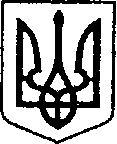 	   ЧЕРНІГІВСЬКА ОБЛАСТЬ                                          Н І Ж И Н С Ь К А    М І С Ь К А    Р А Д А            сесія VII скликання                                                    Р І Ш Е Н Н Явід   ____________ 2020 р.		м. Ніжин	                          № _______Про надання доручення міському голові щодо підписання договору на виготовлення проекту землеустрою щодо зміни цільовогопризначення земельної ділянки      Відповідно до статей 25, 26, 42, 59, 60, 73 Закону України «Про місцеве самоврядування в Україні», Земельного кодексу України, керуючись Регламентом  Ніжинської міської ради Чернігівської області, затвердженим рішенням Ніжинської міської ради Чернігівської області VII скликання від 24 листопада 2015 року                       №1-2/2015 (зі змінами), на виконання рішення Ніжинської міської ради                                         № 17-58/2019   від 07.08.2019р. «Про включення в перелік земельних ділянок для продажу права оренди на земельних торгах окремими лотами», враховуючи рішення комісії  управління комунального майна та земельних відносин Ніжинської міської ради по визначенню постачальника, затверджене протоколом засідання комісії № 2 від 04.12.2019р., міська рада  вирішила:	1.  Надати дозвіл Ніжинській міській раді на виготовлення проекту землеустрою щодо відведення земельної ділянки зі зміною цільового призначення земельної ділянки з «землі транспорту» на «03.07. Для будівництва та обслуговування будівель торгівлі», за адресою: Чернігівська обл., м. Ніжин, вул. Академіка Амосова (Семашко), 1-а,  орієнтовною площею 0,0935 га, кадастровий номер  7410400000:02:008:0118,  для подальшого продажу права оренди на конкурентних засадах (земельних торгах) з метою розміщення об’єктів нерухомого майна для надання медичних послуг.    2.   Доручити міському голові міста  Ніжина Ліннику А.В. підписати  договір з Державним підприємством «Чернігівський науково-дослідний та проектний інститут землеустрою» на виготовлення проекту землеустрою щодо відведення земельної ділянки  зі зміною цільового призначення земельної ділянки з «землі транспорту» на «03.07. Для будівництва та обслуговування                                            будівель торгівлі» за адресою: Чернігівська область,  м. Ніжин,                                                                               вул. Академіка Амосова (Семашко), 1-а, орієнтовною площею 0,0935 га, кадастровий номер  7410400000:02:008:0118, для подальшого продажу права оренди на конкурентних засадах (земельних торгах).          3.  Рішення Ніжинської міської ради № 40-60/2019  від 25.09.2019р. «Про надання дозволу на виготовлення проекту землеустрою щодо зміни цільового призначення земельної ділянки» вважати таким, що втратило чинність.           4.  Управлінню комунального майна та земельних відносин  Ніжинської міської ради забезпечити оприлюднення даного рішення на офіційному сайті Ніжинської міської ради протягом п’яти робочих днів з дня його прийняття.           5. Організацію виконання даного рішення покласти на першого заступника міського голови з питань  діяльності виконавчих органів ради                      Олійника Г.М. та на управління комунального майна та земельних відносин  Ніжинської міської ради.           6.  Контроль за виконанням даного рішення покласти на постійну комісію з питань земельних відносин, будівництва, архітектури, інвестиційного розвитку міста та децентралізації (голова комісії Деркач А.П.). Міський голова         				                                        А.В. ЛінникПодає:начальник управління комунального майна						                    та земельних відносин                                                                       І.А. Онокало  Погоджує:секретар міської ради							         В.В. Салогуб                                                перший заступник міського                                                                                                      з питань діяльності виконавчих                                                                                          органів ради                                                                                         Г.М. Олійникначальник відділу містобудування    							                   та архітектури, головний архітектор                                              В.Б. Мироненконачальник відділу юридично-кадрового						 забезпечення                              					          В.О. Легапостійна комісія міської ради з питань 		                        земельних відносин, будівництва, 		                  архітектури, інвестиційного розвитку                                                	                       міста та децентралізації                                                                  А.П. Деркачпостійна комісія міської ради з питань                        			                   регламенту, депутатської діяльності 					               та етики, законності, правопорядку,   		                    антикорупційної політики, свободи                                				                  слова та зв’язків з громадськістю 		          О.В. Щербак                                            Пояснювальна записка 	  до проекту рішення Ніжинської міської ради «Про надання доручення міському голові щодо підписання договору на виготовлення проекту землеустрою щодо зміни цільового призначення земельної ділянки»      Даний проект рішення підготовлено відповідно до статей 25, 26, 42, 59, 60, 73 Закону України «Про місцеве самоврядування в Україні», Земельного кодексу України, керуючись Регламентом  Ніжинської міської ради Чернігівської області, затвердженим рішенням Ніжинської міської ради Чернігівської області VII скликання від 24 листопада 2015 року №1-2/2015 (зі змінами), на виконання рішення Ніжинської міської ради   № 17-58/2019   від 07.08.2019р. «Про включення в перелік земельних ділянок для продажу права оренди на земельних торгах окремими лотами», враховуючи рішення комісії  управління комунального майна та земельних відносин Ніжинської міської ради по визначенню постачальника, затверджене протоколом засідання комісії № 2 від 04.12.2019р.      У проекті рішення розглядається нижченаведені питання:Про надання дозволу Ніжинській міській раді на виготовлення проекту землеустрою щодо відведення земельної ділянки зі зміною цільового призначення земельної ділянки з «землі транспорту» на «03.07. Для будівництва та обслуговування будівель торгівлі»,  орієнтовною площею 0,0935 га, кадастровий номер  7410400000:02:008:0118,  за адресою: Чернігівська обл., м. Ніжин, вул. Академіка Амосова (Семашко), 1-а, для подальшого продажу права оренди на конкурентних засадах (земельних торгах) з метою розміщення об’єктів нерухомого майна для надання медичних послуг.Про надання доручення міському голові щодо підписання договору з Державним підприємством «Чернігівський науково-дослідний та проектний інститут землеустрою» на виготовлення проекту землеустрою щодо відведення земельної ділянки  зі зміною цільового призначення земельної ділянки з «землі транспорту» на  «03.07. Для будівництва та обслуговування будівель торгівлі» за адресою: Чернігівська область,                м. Ніжин, вул. Академіка Амосова (Семашко), 1-а, орієнтовною площею 0,0935 га, кадастровий номер  7410400000:02:008:0118, для подальшого продажу права оренди на конкурентних засадах (земельних торгах).Начальник управління комунального майна						                    та земельних відносин                                                                         І.А. Онокало  